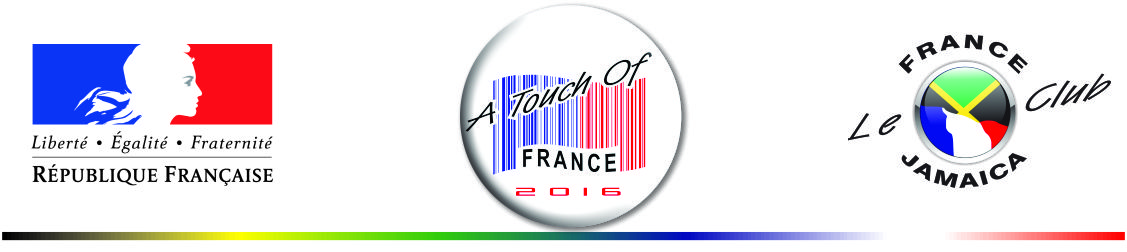 CONTRACT OF PARTICIPATION TO “A TOUCH OF FRANCE 2016”Novembre 23 - 25 2016, Spanish Court Hotel (Kingston)We __________________________________________________ accept to participate to  « A TOUCH OF FRANCE	(company name)2016 » as follow:PARTENAIRES		SPONSOR			JUNIOR SPONSOR                                     - JA$ 250,000				 - JA$ 150,000	 EXHIBITORS		(Please tick selected option)Date : _____________________	Signature : ______________________________Please make cheque payable to «Le Club France Jamaica ltd»OPTION IJA$60,000  Single BoothSpace8’X8’ Booth space, including one table with skirting, 2 chairs and electrical outletOPTION IIJA $120,000 Double Booth Space16’X 8’ Booth space, including 2 tables with skirting, 4 chairs and electrical outletON THE BOOTH SELLING OPTIONAn additional JA$60,000 is requested from exhibitors selling products on their booth.Name of company: 	______________________________________________Address: 	_____________________________________________________	_____________________________________________________Phone : 	__________________ Fax : ____________________email : _______________________________________________________contact name: _________________________________________________Position: 	_____________________________________________________Company stamp